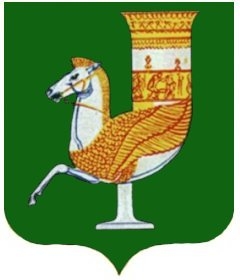 П О С Т А Н О В Л Е Н И ЕАДМИНИСТРАЦИИ  МУНИЦИПАЛЬНОГО  ОБРАЗОВАНИЯ «КРАСНОГВАРДЕЙСКИЙ РАЙОН»От 06.06.2023г. № 403с. КрасногвардейскоеО внесении изменений в постановление администрации муниципального образования «Красногвардейский район» от 12.12.2019 г. № 820 «О Программе оздоровления муниципальных финансов муниципального образования «Красногвардейский район» на 2019 - 2024 годы»В целях продолжения реализации мер по оздоровлению муниципальных финансов Красногвардейского района, в соответствии с дополнительным соглашением от 31.08.2020 г. №228 «О предоставлении бюджету МО «Красногвардейский район» из республиканского бюджета бюджетного кредита для частичного покрытия дефицита бюджета МО «Красногвардейский район» и руководствуясь Уставом МО «Красногвардейский район»ПОСТАНОВЛЯЮ:  1. Внести изменения в постановление администрации МО Красногвардейский район от 12.12.2019 г. № 820 «О Программе оздоровления муниципальных финансов муниципального образования «Красногвардейский район» на 2019 - 2024 годы», изложив Приложение 1 в новой редакции (Приложение).2. Опубликовать данное постановление в районной газете «Дружба» и разместить на официальном сайте органов местного самоуправления МО «Красногвардейский район» в сети «Интернет». 3. Контроль за исполнением настоящего постановления возложить на управление финансов администрации МО «Красногвардейский район». 4. Настоящее постановление вступает в силу  с  момента его подписания.И.о. главы МО «Красногвардейский   район»	                      	            А.А.Ершов		Приложение к  постановлению  администрации МО «Красногвардейский  район»от 06.06.2023г.  № 403    Приложение 1к  постановлению  администрации МО «Красногвардейский  район»От 12.12.2019 г. № 820  Программа оздоровления муниципальных финансов муниципального образования «Красногвардейский район» на 2019 - 2024 годыУправляющий   делами  администрации МО «Красногвардейский район                                                                                                                         А.А. Катбамбетов Наименование мероприятияУправления и отделы администрации района, ответственные за исполнение мероприятий, иные органы и организации, которым рекомендовано принять участие в их реализацииУправления и отделы администрации района, ответственные за исполнение мероприятий, иные органы и организации, которым рекомендовано принять участие в их реализацииСрок исполненияФинансовая оценка (в тысячах рублей) или ожидаемый результатРаздел I. План мероприятий по увеличению поступлений налоговых и неналоговых доходов в консолидированный бюджет МО «Красногвардейский район»Раздел I. План мероприятий по увеличению поступлений налоговых и неналоговых доходов в консолидированный бюджет МО «Красногвардейский район»Раздел I. План мероприятий по увеличению поступлений налоговых и неналоговых доходов в консолидированный бюджет МО «Красногвардейский район»Раздел I. План мероприятий по увеличению поступлений налоговых и неналоговых доходов в консолидированный бюджет МО «Красногвардейский район»Раздел I. План мероприятий по увеличению поступлений налоговых и неналоговых доходов в консолидированный бюджет МО «Красногвардейский район»1. Принятие мер по увеличению объемов инвестиционных вложений и повышению инвестиционной привлекательности МО «Красногвардейский район»Отдел экономического развития и торговли администрации МО «Красногвардейский район»Отдел экономического развития и торговли администрации МО «Красногвардейский район»2019 - 2024 годысоздание благоприятного инвестиционного климата в МО «Красногвардейский район»2. Рассмотрение на заседаниях районной межведомственной комиссии по легализации объектов налогообложения и урегулированию задолженности налогоплательщиков, выплачивающих заработную плату ниже прожиточного минимума и средней заработной платы по отраслиОтдел экономического развития и торговли администрации МО «Красногвардейский район»Отдел экономического развития и торговли администрации МО «Красногвардейский район»2019 - 2024 годысокращение количества налогоплательщиков, выплачивающих заработную плату ниже прожиточного минимума, установленного в Республике Адыгея, или минимального размера оплаты труда, установленного в Российской Федерации, сокращение задолженности по налогам и сборам в бюджеты всех уровней;3. Проведение работы с руководителями по соблюдению законодательства об оплате труда в части своевременной выплаты заработной платы в организациях независимо от форм собственностиОтдел экономического развития и торговли администрации МО «Красногвардейский район»Отдел экономического развития и торговли администрации МО «Красногвардейский район»2019 - 2024 годыобеспечение своевременности выплаты заработной платы в организациях всех форм собственности МО «Красногвардейский район»4. Проведение мероприятий по снижению неформальной занятости и легализации трудовых отношенийОтдел экономического развития и торговли администрации МО «Красногвардейский район»Отдел экономического развития и торговли администрации МО «Красногвардейский район»2019 - 2024 годыувеличение численности работников, с которыми заключены трудовые договора,  сокращение численности безработных граждан, рост налоговой базы по налогу на доходы физических лиц, страховым взносам5. Осуществление мероприятий по выявлению нарушений законодательства Российской Федерации о недрах и законодательства Российской Федерации в области охраны окружающей среды, принятие мер по привлечению к ответственности лиц, виновных в выявленных нарушенияхУправление по охране окружающей среды и природным ресурсам Республики Адыгея (по согласованию),Отдел земельно-имущественных отношений администрации МО «Красногвардейский район», Управление сельского хозяйства администрации МО «Красногвардейский район»,МИ ФНС России №2 по Республике Адыгея (по согласованию)Управление по охране окружающей среды и природным ресурсам Республики Адыгея (по согласованию),Отдел земельно-имущественных отношений администрации МО «Красногвардейский район», Управление сельского хозяйства администрации МО «Красногвардейский район»,МИ ФНС России №2 по Республике Адыгея (по согласованию)2019 - 2024 годыувеличение поступлений от денежных взысканий за нарушений законодательства Российской Федерации о недрах и законодательства Российской Федерации в области охраны окружающей среды6. Сокращение количества объектов имущества казны МО «Красногвардейский район» (без учета земельных участков не вовлеченных в хозяйственный оборот)Отдел земельно-имущественных отношений администрации МО «Красногвардейский район»Отдел земельно-имущественных отношений администрации МО «Красногвардейский район»2019 - 2023 годыоптимизация состава имущества казны, эффективное вовлечение имущества в хозяйственный оборот, избавление от избыточных активов7. Регистрация права собственности Республики Адыгея на земельные участки, на которых расположены объекты недвижимости, находящиеся в государственной казне Республики Адыгея и переданные в пользование, к общему числу образованных земельных участков под данными объектамиОтдел земельно-имущественных отношений администрации МО «Красногвардейский район»Отдел земельно-имущественных отношений администрации МО «Красногвардейский район»2019 - 2024 годы100,0 %8. Обеспечение мер по совершенствованию администрирования доходов от передачи в аренду земельных участков, государственная собственность на которые не разграниченаОтдел земельно-имущественных отношений администрации МО «Красногвардейский район»Отдел земельно-имущественных отношений администрации МО «Красногвардейский район»2019 - 2024 годысокращение задолженности по арендной плате - не менее 5 % ,  без учета безнадежной к взысканию9. Увеличение удельного веса объектов недвижимости, прошедших государственную регистрацию права собственности МО «Красногвардейский район», в общем количестве объектов недвижимости, учтенных в реестре муниципальной собственности МО «Красногвардейский район» (за исключением земельных участков)Отдел земельно-имущественных отношений администрации МО «Красногвардейский районОтдел земельно-имущественных отношений администрации МО «Красногвардейский район2019 - 2024 годыУвеличение количества объектов недвижимости, прошедших государственную регистрацию права собственности МО «Красногвардейский район»10. Проведение анализа эффективности установленных значений корректирующих коэффициентов К2 по единому налогу на вмененный доход и подготовка при необходимости муниципальных правовых актов о повышении значения корректирующего коэффициента К2Отдел экономического развития и торговли администрации МО «Красногвардейский район»Отдел экономического развития и торговли администрации МО «Красногвардейский район»2019 - 2024 годыпринятие при необходимости нормативных правовых актов о корректировке в сторону увеличения значения корректирующего коэффициента К211. Реализация комплекса мероприятий по поддержке малого и среднего предпринимательстваОтдел экономического развития и торговли администрации МО «Красногвардейский район»Отдел экономического развития и торговли администрации МО «Красногвардейский район»2019 - 2024 годыувеличение количества субъектов малого и среднего предпринимательства к базовому значению12. Вовлечение в налоговый оборот объектов недвижимости, включая земельные участки, в том числе: уточнение сведений об объектах недвижимости; актуализация результатов государственной кадастровой оценки объектов недвижимости; представление сведений о земельных участках и иных объектах недвижимости в рамках информационного обмена; проведение муниципального земельного контроляОтдел земельно-имущественных отношений администрации МО «Красногвардейский район», Главы сельских поселений МО «Красногвардейский район» (по согласованию)Отдел земельно-имущественных отношений администрации МО «Красногвардейский район», Главы сельских поселений МО «Красногвардейский район» (по согласованию)2019 - 2024 годырост налоговой базы по земельному налогу и налогу на имущество физических лиц на 2%13. Выявление собственников земельных участков и другого недвижимого имущества с целью вовлечения их в налоговый оборотГлавы сельских поселений МО «Красногвардейский район» (по согласованию)Главы сельских поселений МО «Красногвардейский район» (по согласованию)2019 - 2024 годырост налоговой базы по земельному налогу и налогу на имущество физических лиц на 2%14. Проведение анализа эффективности мер государственной поддержки, предоставленной хозяйствующим субъектам, в том числе в части динамики общего объема налоговых поступленийОтдел экономического развития и торговли администрации МО «Красногвардейский район», Управление сельского хозяйства  администрации МО «Красногвардейский район», Управление финансов администрации МО «Красногвардейский район»Отдел экономического развития и торговли администрации МО «Красногвардейский район», Управление сельского хозяйства  администрации МО «Красногвардейский район», Управление финансов администрации МО «Красногвардейский район»2019 - 2024 годырост налоговый базы по налогам на совокупный доход15. Контроль за своевременной уплатой авансовых платежей налогоплательщиками, применяющими упрощенную систему налогообложенияМИ ФНС России № 2 по Республике Адыгея (по согласованию)МИ ФНС России № 2 по Республике Адыгея (по согласованию)2019 - 2024 годыРаздел II. План мероприятий, направленных на оптимизацию расходов консолидированного бюджета МО «Красногвардейский район»Раздел II. План мероприятий, направленных на оптимизацию расходов консолидированного бюджета МО «Красногвардейский район»Раздел II. План мероприятий, направленных на оптимизацию расходов консолидированного бюджета МО «Красногвардейский район»Раздел II. План мероприятий, направленных на оптимизацию расходов консолидированного бюджета МО «Красногвардейский район»Раздел II. План мероприятий, направленных на оптимизацию расходов консолидированного бюджета МО «Красногвардейский район»Задача 1. Оптимизация расходов на муниципальное управлениеЗадача 1. Оптимизация расходов на муниципальное управлениеЗадача 1. Оптимизация расходов на муниципальное управлениеЗадача 1. Оптимизация расходов на муниципальное управлениеЗадача 1. Оптимизация расходов на муниципальное управление1. Принятие мер по недопущению принятия и исполнения расходных обязательств, не отнесенных Конституцией Российской Федерации, Конституцией Республики Адыгея и федеральными законами, законами Республики Адыгея к полномочиям органов местного самоуправленияУправление финансов администрации МО «Красногвардейский район», Главы  сельских поселений МО «Красногвардейский район» (по согласованию)2019 - 2024 годы2019 - 2024 годынедопущение принятия и исполнения расходных обязательств, не отнесенных Конституцией Российской Федерации, Конституцией Республики Адыгея и федеральными законами, законами Республики Адыгея к полномочиям органов местного самоуправления2. Недопущение принятия решений, приводящих к увеличению общей численности муниципальных служащих и работников, замещающих должности, не являющиеся должностями муниципальной службы в органах местного самоуправления МО «Красногвардейский район», за исключением случаев принятия решений о наделении данных органов дополнительными полномочиями, требующими увеличение штатной численностиОбщий отдел администрации МО «Красногвардейский район», Управление финансов администрации МО «Красногвардейский район», Главы  сельских поселений МО «Красногвардейский район» (по согласованию)2019 - 2024 годы2019 - 2024 годыотсутствие роста общей численности муниципальных служащих и работников, замещающих должности, не являющиеся должностями муниципальной службы в органах местного самоуправления МО «Красногвардейский район», за исключением случаев принятия решений о наделении данных органов дополнительными полномочиями, требующими увеличение штатной численности3. Недопущение принятия решений, приводящих к увеличению общей численности работников муниципальных казенных учреждений, за исключением случаев принятия решений о наделении данных органов дополнительными полномочиями, требующими увеличение штатной численностиОбщий отдел администрации МО «Красногвардейский район», Управление финансов администрации МО «Красногвардейский район», Управление образование администрации МО «Красногвардейский район», Управление культуры и кино администрации МО «Красногвардейский район»2019 - 2024 годы2019 - 2024 годыотсутствие необоснованного роста численности работников муниципальных казенных учреждений4. Соблюдение нормативов формирования расходов на содержание органов местного самоуправления, установленных Постановлением Кабинета Министров Республики Адыгея № 4 от 26.01.2009 г. «Об установлении нормативов формирования расходов на оплату труда депутатов, выборных должностных лиц местного самоуправления, осуществляющих свои полномочия на постоянной основе, муниципальных служащих и материальное содержание органов местного самоуправления»Общий отдел администрации МО «Красногвардейский район», Управление финансов администрации МО «Красногвардейский район», Главы  сельских поселений МО «Красногвардейский район» (по согласованию)2019 - 2024 годы2019 - 2024 годынепревышение установленных нормативов формирования расходов на содержание органов местного самоуправления5. Оптимизация расходов бюджета МО «Красногвардейский район», предусмотренных на оплату служебных командировок, путем применения принципа рационального, эффективного и экономного расходования бюджетных средств при планировании и направлении работников органов местного самоуправления и муниципальных учреждений Красногвардейского района в служебные командировкиОбщий отдел администрации МО «Красногвардейский район», Управление финансов администрации МО «Красногвардейский район», Управление образование администрации МО «Красногвардейский район», Управление культуры и кино администрации МО «Красногвардейский район», Главы  сельских поселений МО «Красногвардейский район» (по согласованию)2019 - 2024 годы2019 - 2024 годынедопущение необоснованного роста расходов бюджета МО «Красногвардейский район» в результате оптимизации расходов бюджета МО «Красногвардейский район», предусмотренных на оплату служебных командировок6. Проведение анализа в целях выявления дублирующих функций и полномочий органов местного самоуправления МО «Красногвардейский район»Общий отдел администрации МО «Красногвардейский район», Главы  сельских поселений МО «Красногвардейский район» (по согласованию)2019 - 2020 годы2019 - 2020 годы1) подготовка предложений по оптимизации функций органов местного самоуправления МО «Красногвардейский район»;2) внесение изменений в положения об органах местного самоуправления МО «Красногвардейский район»7. Внесение предложений по сокращению расходов на обеспечение деятельности органов местного самоуправления за счет объединения двух и более поселений, не влекущего изменений границ иных муниципальных образований, согласно статье 13 Федерального закона от 6 октября 2003 года N 131-ФЗ "Об общих принципах организации местного самоуправления в Российской Федерации"Общий отдел администрации МО «Красногвардейский район», Главы  сельских поселений МО «Красногвардейский район» (по согласованию)2019 - 2024 годы2019 - 2024 годыпредоставление аналитической справки с предложениями по преобразованию, а также передаче полномочийЗадача 2. Оптимизация расходов на содержание сети муниципальных учреждений, а также численности работников бюджетной сферыЗадача 2. Оптимизация расходов на содержание сети муниципальных учреждений, а также численности работников бюджетной сферыЗадача 2. Оптимизация расходов на содержание сети муниципальных учреждений, а также численности работников бюджетной сферыЗадача 2. Оптимизация расходов на содержание сети муниципальных учреждений, а также численности работников бюджетной сферыЗадача 2. Оптимизация расходов на содержание сети муниципальных учреждений, а также численности работников бюджетной сферы1. Проведение анализа  и внесение предложение по оптимизации штатной численности муниципальных учреждений МО «Красногвардейский район», сокращению числа заместителей руководителей муниципальных учреждений, проведению соответствующих мероприятийОбщий отдел администрации МО «Красногвардейский район», Управление финансов администрации МО «Красногвардейский район», Управление образования администрации МО «Красногвардейский район», Управление культуры и кино администрации МО «Красногвардейский район»2019 - 2024 годы2019 - 2024 годыоптимизация штатной численности, сокращение расходов по фонду оплаты труда2. Проведение анализа нагрузки на сеть муниципальных учреждений (контингент, количество муниципальных учреждений, количество персонала, используемые фонды, объемы и качество предоставляемых муниципальных услуг в разрезе муниципальных учреждений), оценка потребности в их услугах в целях принятия решений:1) по уменьшению обслуживающего персонала и непрофильных специалистов муниципальных учреждений (сторожа, повара, уборщики помещений, водители, завхозы, электрики и т.д.);2) по оптимизации (ликвидации, реорганизации, филиализации, объединению) сети муниципальных учреждений, в том числе в области образования, культуры, физической культуры и спорта, средств массовой информации, строительства и дорожного хозяйства, сельского хозяйства.Общий отдел администрации МО «Красногвардейский район», Управление финансов администрации МО «Красногвардейский район», Управление образования администрации МО «Красногвардейский район», Управление культуры и кино администрации МО «Красногвардейский район»2019 - 2021 годы2019 - 2021 годыпредоставление аналитической записки с предложениями Главе МО «Красногвардейский район»3. Проведение мониторинга в целях выявления имущества, не используемого для выполнения муниципального задания, затраты на содержание которого включены в нормативные затраты на оказание муниципальных услугУправление образования администрации МО «Красногвардейский район», Управление культуры и кино администрации МО «Красногвардейский район»2019 – 2024 годы2019 – 2024 годысокращение расходов бюджета в результате включения в нормативные затраты на содержание имущества только затрат на имущество, используемое для выполнения государственного (муниципального) задания4. Недопущение принятия решений, направленных на создание новых муниципальных учреждений (за исключением случаев, когда их создание необходимо для реализации переданных государственных полномочий и полномочий, предусмотренных федеральными законами, а так же для реализации национальных проектов)Управление образование администрации МО «Красногвардейский район», Управление культуры и кино администрации МО «Красногвардейский район»2019 - 2024 годы2019 - 2024 годынедопущение необоснованного создания новых муниципальных учреждений5. Принятие мер по расширению видов приносящей доходы деятельности муниципальных бюджетных учреждений с целью увеличения доходов от оказания платных услугУправление образование администрации МО «Красногвардейский район», Управление культуры и кино администрации МО «Красногвардейский район»2019 - 2024 годы2019 - 2024 годырост доходов от оказания платных услуг ежегодно не менее, чем на 1 %Задача 3. Совершенствование системы закупок товаров, работ, услуг для обеспечения муниципальных нуждЗадача 3. Совершенствование системы закупок товаров, работ, услуг для обеспечения муниципальных нуждЗадача 3. Совершенствование системы закупок товаров, работ, услуг для обеспечения муниципальных нуждЗадача 3. Совершенствование системы закупок товаров, работ, услуг для обеспечения муниципальных нуждЗадача 3. Совершенствование системы закупок товаров, работ, услуг для обеспечения муниципальных нужд1. Централизация закупок для нужд органов местного самоуправления и муниципальных учрежденийОтдел экономического развития и торговли администрации МО «Красногвардейский район», Управление финансов администрации МО «Красногвардейский район», Управление образование администрации МО «Красногвардейский район», Управление культуры и кино администрации МО «Красногвардейский район»2019 - 2024 годы2019 - 2024 годы1) снижение трудозатрат и экономия времени сотрудников заказчика при разработке и проверке документации о закупках;2) минимизация ошибок, возможных при разработке документации о закупках2. Организация и проведение совместных закупок для нужд муниципальных заказчиковОтдел экономического развития и торговли администрации МО «Красногвардейский район»2019 - 2024 годы2019 - 2024 годыэкономическая эффективность совместных электронных аукционов,снижение трудозатрат и экономия времени сотрудников заказчика при разработке и проверке документации о закупкахЗадача 4. Оптимизация расходов, связанных с предоставлением бюджетных средств хозяйствующим субъектамЗадача 4. Оптимизация расходов, связанных с предоставлением бюджетных средств хозяйствующим субъектамЗадача 4. Оптимизация расходов, связанных с предоставлением бюджетных средств хозяйствующим субъектамЗадача 4. Оптимизация расходов, связанных с предоставлением бюджетных средств хозяйствующим субъектамЗадача 4. Оптимизация расходов, связанных с предоставлением бюджетных средств хозяйствующим субъектам1. Проведение анализа эффективности мер муниципальной поддержки, предоставляемой юридическим лицам, индивидуальным предпринимателям и иным физическим лицам, осуществляющим профессиональную деятельность, приносящую доход, отмена неэффективных субсидийЗаместитель главы администрации МО «Красногвардейский район» по вопросам строительства, ЖКХ, ТЭК, связи и транспорта, Управление финансов администрации МО «Красногвардейский район»2019 - 2021 годы2019 - 2021 годывыявление неэффективных расходов, направляемых на муниципальную поддержку2. Проведение анализа хозяйственной деятельности муниципальных унитарных предприятий с выработкой предложений по их реорганизации (ликвидации) в случае их убыточностиЗаместитель главы администрации МО «Красногвардейский район» по вопросам строительства, ЖКХ, ТЭК, связи и транспорта, Управление финансов администрации МО «Красногвардейский район», Главы  сельских поселений МО «Красногвардейский район» (по согласованию)2019 - 2024 годы2019 - 2024 годыэффективное использование муниципального имуществаЗадача 5. Меры по совершенствованию межбюджетных отношений на региональном уровнеЗадача 5. Меры по совершенствованию межбюджетных отношений на региональном уровнеЗадача 5. Меры по совершенствованию межбюджетных отношений на региональном уровнеЗадача 5. Меры по совершенствованию межбюджетных отношений на региональном уровнеЗадача 5. Меры по совершенствованию межбюджетных отношений на региональном уровне1. Уточнение методики распределения дотаций на выравнивание бюджетной обеспеченности муниципальных образований в части уточнения состава репрезентативных групп налогов (доходов), учитываемых при расчете налогового потенциала муниципальных образований и репрезентативных групп расходов, учитываемых при расчете индекса бюджетных расходов, и уточнения общего объема дотаций на выравнивание бюджетной обеспеченности муниципальных образованийУправление финансов администрации МО «Красногвардейский район»2019 - 2021 годы2019 - 2021 годыулучшение качества выравнивания бюджетной обеспеченности после распределения дотации на выравнивание бюджетной обеспеченности муниципальных образований, наиболее полное покрытие необеспеченных социально-значимых расходных обязательств муниципальных районов2. Разработка и утверждение порядка распределения дотаций на поддержку мер по обеспечению сбалансированности бюджетов муниципальных образованийУправление финансов администрации МО «Красногвардейский район»2020 год2020 годсодействие обеспечению сбалансированности местных бюджетов через эффективное распределение дотаций на поддержку мер по обеспечению сбалансированности бюджетов муниципальных образованийРаздел III. Меры по снижению долговой нагрузки бюджета МО «Красногвардейский район»Раздел III. Меры по снижению долговой нагрузки бюджета МО «Красногвардейский район»Раздел III. Меры по снижению долговой нагрузки бюджета МО «Красногвардейский район»Раздел III. Меры по снижению долговой нагрузки бюджета МО «Красногвардейский район»Раздел III. Меры по снижению долговой нагрузки бюджета МО «Красногвардейский район»1. Продление моратория на предоставление муниципальных гарантий МО «Красногвардейский район»Управление финансов администрации МО «Красногвардейский район», Главы  сельских поселений МО «Красногвардейский район» (по согласованию)2019 - 2021 годы2019 - 2021 годыотсутствие муниципальных гарантий МО «Красногвардейский район»2. Направление экономии бюджетных средств, сложившейся в процессе исполнения бюджета МО «Красногвардейский район» на финансирование дефицита бюджета МО «Красногвардейский район» и погашение долговых обязательств Управление финансов администрации МО «Красногвардейский район», Главы  сельских поселений МО «Красногвардейский район» (по согласованию)2019 - 2024 годы2019 - 2024 годысокращение дефицита бюджета за счет экономии бюджетных средств3. Обеспечение дефицита муниципального бюджета МО «Красногвардейский район» на уровне не более 5 % от суммы доходов бюджета без учета безвозмездных поступлений соответственно (значение показателя может быть превышено на сумму снижения остатков средств на счетах по учету средств бюджета МО «Красногвардейский район»)Управление финансов администрации МО «Красногвардейский район», Главы  сельских поселений МО «Красногвардейский район» (по согласованию)2019 - 2024 годысоблюдение условий, установленных соглашениями между МО «Красногвардейский район» и Министерством финансов Республики Адыгея